TURKMEN CARPET MAKING TURKMEN CARPET MAKING 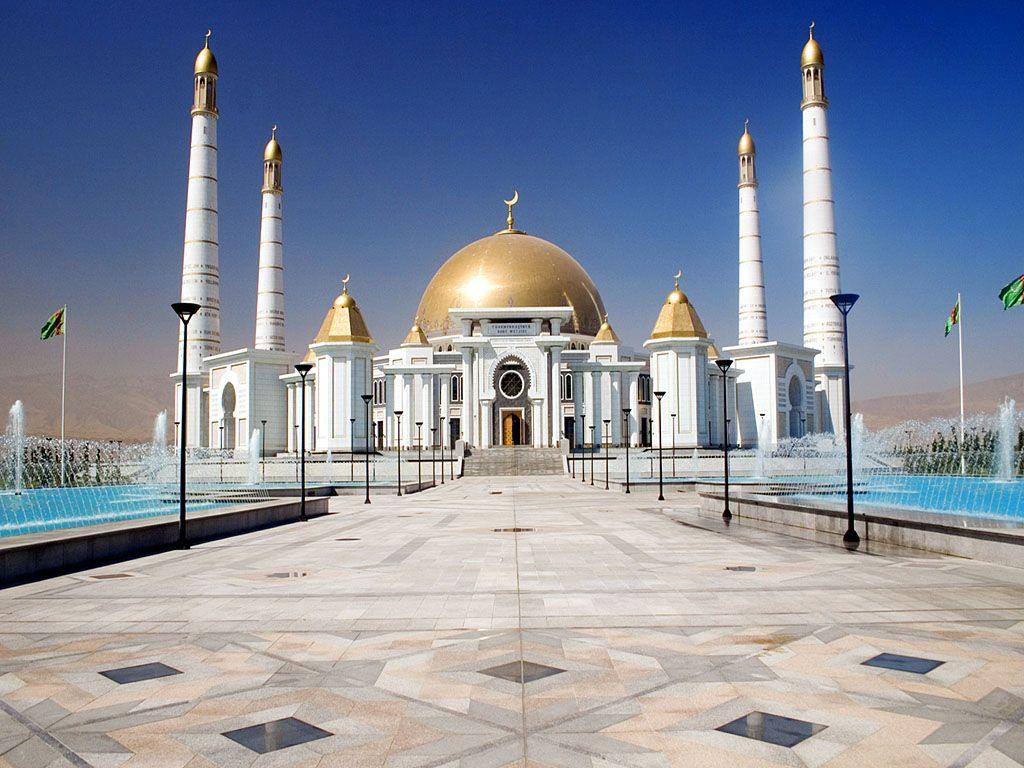 